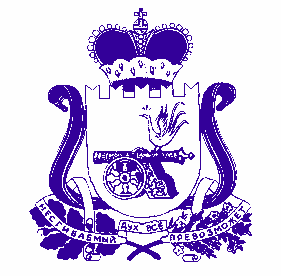 АДМИНИСТРАЦИЯ  муниципального  образования«КАРДЫМОВский  район»  Смоленской  областиПОСТАНОВЛЕНИЕот  29. 12. 2018            № 01009В соответствии со статьей 172, 184.2 Бюджетного кодекса Российской Федерации Администрация муниципального образования «Кардымовский район» Смоленской областип о с т а н о в л я е т:1.	Утвердить основные направления бюджетной и налоговой политики муниципального образования» «Кардымовский район» Смоленской области на 2019 год и на плановый период 2020 и 2021 годов согласно приложению к настоящему постановлению.2. Настоящее постановление разместить на официальном сайте Администрации муниципального образования «Кардымовский район» Смоленской области в сети «Интернет».3. Настоящее постановление вступает в силу с 1 января 2019 года.Основные направлениябюджетной и налоговой политики муниципального образования «Кардымовский район» Смоленской области на 2019 год и на плановый период 2020 и 2021 годов Общие положенияБюджетная и налоговая политика муниципального образования «Кардымовский район» Смоленской области определяет основные задачи, учитываемые при составлении проекта решения о бюджете муниципального образования на 2019 год и на плановый период 2020 и 2021 годов, и направлена на решение стратегических целей, сформулированных в Послании Президента Российской Федерации Федеральному Собранию Российской Федерации от 01 марта 2018 года, указах Президента Российской Федерации от 7 мая 2012 года, Указе Президента Российской Федерации от 7 мая 2018 года № 204 «О национальных целях и стратегических задачах развития Российской Федерации на период до 2024 года».Основные задачи бюджетной и налоговой политики муниципального образования «Кардымовский район» Смоленской области1. Сохранение устойчивости бюджетной системы муниципального образования «Кардымовский район» Смоленской области (далее – муниципальное образование) и обеспечение долгосрочной сбалансированности бюджета муниципального образования и бюджетов муниципальных образований Кардымовского района Смоленской области.2. Укрепление доходной базы консолидированного бюджета муниципального образования за счет повышение эффективности администрирования неналоговых платежей и мобилизации имеющихся резервов.3. Реализация приоритетных направлений и национальных проектов, в первую очередь направленных на решение задач, поставленных в Указе Президента Российской Федерации от 07.05.2018 № 204 «О национальных целях и стратегических задачах развития Российской Федерации на период до 2024 года».4. Обеспечение прозрачного механизма оценки эффективности предоставленных налоговых льгот, установленных соответствующими нормативными правовыми актами.5. Повышение открытости и прозрачности управления общественными финансами.3. Основные направления налоговой политикиОсновными целями налоговой политики муниципального образования на 2019 год и на плановый период 2020 и 2021 годов являются сохранение сбалансированности консолидированного бюджета муниципального образования, создание предсказуемой налоговой системы, направленной на стимулирование деловой активности, рост экономики и инвестиций, упорядочение системы существующих налоговых льгот путем отмены неэффективных льгот и предоставления льгот, носящих адресный характер.Основными задачами налоговой политики на ближайшую перспективу будут являться.1. Стимулирование инвестиционной деятельности.В целях обеспечения благоприятного инвестиционного и предпринимательского климата на территории муниципального образования в среднесрочном периоде будут сохранены налоговые льготы:- для инвесторов, реализующих одобренные инвестиционные проекты, для инвесторов, реализовавших приоритетные инвестиционные проекты;- для резидентов и управляющих компаний индустриальных и промышленных парков;- для инвесторов, заключивших специальные инвестиционные контракты;- для организаций, реализующим на территории Смоленской области проекты на основании концессионных соглашений, заключенных со Смоленской областью в соответствии с Федеральным законом от 21 июля 2005 года № 115-ФЗ «О концессионных соглашениях», направленных на создание и (или) реконструкцию объектов здравоохранения, а также на осуществление деятельности с их использованием (эксплуатацией); - для организаций, реализующих на территории Смоленской области соглашения о государственно-частном партнерстве, заключенные со Смоленской областью в соответствии с Федеральным законом от 13 июля 2015 года № 224-ФЗ «О государственно-частном партнерстве, муниципально-частном партнерстве в Российской Федерации и внесении изменений в отдельные законодательные акты Российской Федерации», направленных на строительство и (или) реконструкцию объектов здравоохранения, а также на осуществление их эксплуатации и (или) технического обслуживания.Будет сохранена и расширена государственная поддержка для субъектов малого и среднего предпринимательства, включая, установленное с 2017 года применение двухлетних «налоговых каникул»,  для впервые зарегистрированных индивидуальных предпринимателей, перешедших на упрощенную систему  налогообложения и (или) патентную систему налогообложения и осуществляющих предпринимательскую деятельность в производственной, социальной и (или) научной сферах, а также в сфере бытовых услуг населению.2. Мобилизация доходов.В целях мобилизации доходов в консолидированный бюджет муниципального образования планируется проведение следующих мероприятий:- повышение объемов поступлений в бюджеты Кардымовского района Смоленской области налога на доходы физических лиц за счет создания условий для роста общего объема фонда оплаты труда, легализации «теневой» заработной платы, доведение ее до среднеотраслевого уровня, а также проведения мероприятий по сокращению задолженности по налогу на доходы физических лиц;- усиление работы по погашению задолженности по налоговым платежам;- актуализация работы по расширению налоговой базы по имущественным налогам путем выявления и включения в налогооблагаемую базу недвижимого имущества и земельных участков, которые до настоящего времени не зарегистрированы или зарегистрированы с указанием неполных (неактуальных) сведений, необходимых для исчисления налогов;- введение с 1 января 2019 года налога на имущество организаций от кадастровой стоимости в отношении стоимости в отношении административно-деловых центров и торговых центров (комплексов) общей площадью свыше 500 квадратных метров и помещений в них, а также дополнение перечня видов недвижимого имущества, налоговая база по которым определяется как кадастровая стоимость недвижимого имущества, таким видом недвижимого имущества, как нежилые помещения назначение, разрешенное использование или наименование которых в соответствии со сведениями, содержащимися в Едином государственном реестре недвижимости, или документами технического учета (инвентаризации) объектов недвижимости предусматривает размещение офисов, торговых объектов, объектов общественного питания и бытового обслуживания либо которые фактически используются для размещения офисов, торговых объектов, объектов общественного питания и бытового обслуживания;- ежегодная индексация размера потенциально возможного к получению индивидуальным предпринимателем годового дохода по каждому виду предпринимательской деятельности, в отношении которого применяется патентная система налогообложения, на коэффициент-дефлятор.Для обеспечения стабильности налоговой нагрузки и стимулирования притока на территорию муниципального образования иностранных работников на 2019 год планируется сохранение коэффициента, отражающего региональные особенности рынка труда, применяемого в целях налогообложения доходов иностранных граждан, осуществляющих трудовую деятельность по найму на основании патента, на прежнем уровне.В целях формирования комфортной потребительской среды продолжится работа по созданию условий для развития малых форматов торговли в муниципальном образовании Смоленской области, в том числе легализации незаконно установленных нестационарных торговых объектов, что в свою очередь обеспечит рост налоговых поступлений в местный бюджет.3. Оптимизация налоговых льгот.Будет продолжена работа по оптимизации действующих налоговых льгот, исходя из оценки востребованности этих льгот и их экономического эффекта.Кроме того, с 2019 года будет применяться дополнительное условие по предоставлению налоговых льгот – выплата работникам в течение налогового периода, в котором налогоплательщик применяет налоговую льготу, заработной платы не ниже минимального размера оплаты труда, установленного статьей 1 Федерального закона от 19 июня 2000 года № 82-ФЗ «О минимальном размере оплаты труда», действующего в соответствующем месяце (за исключением налогоплательщика – физического лица, не являющегося индивидуальным предпринимателем).Будет продолжена работа по оптимизации налоговых льгот, установленных на местном уровне.4. Совершенствование налогового администрирования.В целях совершенствования налогового администрирования предполагается:- повышение ответственности администраторов доходов за эффективное прогнозирование, своевременность, полноту поступления и сокращение задолженности администрируемых платежей;- повышение качества и эффективности совместной работы органов местного самоуправления по усилению администрирования доходов в рамках деятельности межведомственной комиссии по платежам в местные бюджеты;- продолжение работы с органами власти всех уровней по легализации прибыли и убытков организаций, допускающих искажения в налоговом учете, легализации «теневой» заработной платы, взысканию задолженности по налоговым и неналоговым доходам, реализации мероприятий по повышению роли имущественных налогов в формировании доходов консолидированного бюджета муниципального образования;- актуализация на постоянной основе сведений, предоставляемых органами, осуществляющими регистрацию и учет объектов недвижимого имущества, в УФНС России по Смоленской области;- проведение совместных рабочих групп с Управлением Росреестра по Смоленской области и Управлением ГИБДД УМВД Смоленской области для обсуждения проблемных вопросов, связанных с межведомственным взаимодействием и определением конкретных мероприятий, направленных на актуализацию баз данных;- проведение органами местного самоуправления муниципального образования совместно с территориальными налоговыми органами индивидуальной работы с физическими лицами, имеющими задолженность в бюджет по имущественным налогам, информирование работодателей о сотрудниках, имеющих задолженность по имущественным налогам.Для наполнения доходной базы местных бюджетов за счет увеличения собираемости земельного налога будет осуществляться активизация проведения муниципального земельного контроля и государственного земельного надзора с целью:- выявления факта неиспользования земельных участков с целью применения повышенной налоговой ставки 1,5% (вместо 0,3%) в отношении земель сельскохозяйственного назначения в связи с неиспользованием в целях сельскохозяйственного производства;- выявления факта самовольного занятия земельных участков  и использования земельных участков без оформленных в установленным порядке правоустанавливающих документов.4. Основные направления бюджетной политикиОсновными направлениями бюджетной политики муниципального образования на среднесрочный период являются:- повышение реалистичности и минимизация рисков несбалансированности бюджета;- поддержка инвестиционной активности субъектов предпринимательской деятельности;- концентрация расходов на первоочередных и приоритетных направлениях;- обеспечение реализации задач, поставленных в указах Президента Российской Федерации, в том числе в части исполнения социальных обязательств по финансовому обеспечению реализации указов Президента Российской Федерации по повышению оплаты труда работников образования, здравоохранения, культуры и социальной защиты в соотношении с показателем среднемесячного дохода от трудовой деятельности;- повышение с 1 октября 2019 года оплаты труда отдельных категорий работников муниципальных учреждений, на которых не распространяется действие указов Президента Российской Федерации;- повышение эффективности бюджетных расходов, формирование бюджетных параметров исходя из необходимости безусловного исполнения действующих расходных обязательств осуществления взвешенного подхода к принятию новых расходных обязательств;- недопущение установления расходных обязательств, не связанных с решением вопросов, отнесенных Конституцией Российской Федерации и федеральными и областными законами к полномочиям органов местного самоуправления;- проведение долговой политики муниципального образования с учетом сохранения безопасного уровня долговой нагрузки на местный бюджет;- обеспечение прозрачности (открытости) и публичности процесса управления общественными финансами, гарантирующих обществу право на доступ к открытым данным, в том числе в рамках размещения финансовой и иной информации о местном бюджете и бюджетном процессе на официальном сайте Администрации муниципального образования «Кардымовский район» Смоленской области, размещение основных положений решения о бюджете в формате «Бюджет для граждан» в социальных сетях.Об утверждении основных направлений бюджетной и налоговой политики муниципального образования» «Кардымовский район» Смоленской области на 2019 год и на плановый период 2020 и 2021 годовГлава муниципального образования «Кардымовский район» Смоленской областиП.П. НикитенковУтвержденпостановлением Администрации муниципального образования «Кардымовский район» Смоленской областиот  ___. ___.20___  № ____